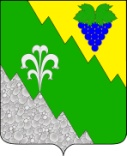 АДМИНИСТРАЦИЯ НИЖНЕБАКАНСКОГО СЕЛЬСКОГО ПОСЕЛЕНИЯ КРЫМСКОГО РАЙОНА ПОСТАНОВЛЕНИЕ   от    08.07.2016                                                                                              № 164станица НижнебаканскаяО внесении изменений в постановление администрации Нижнебаканского сельского поселения Крымского района от 17.06.2011 года №100 «О создании единой комиссии по размещению заказов на поставки товаров, выполнение работ, оказание услуг для нужд Нижнебаканского сельского поселения Крымского района»В целях обеспечения эффективного расходования бюджетных средств и внебюджетных источников финансирования, установления единого порядка размещения заказов на поставку товаров, выполнение работ и оказание услуг для муниципальных нужд, приведения нормативных правовых актов в соответствие с действующим законодательством, а также совершенствования деятельности органов местного самоуправления Нижнебаканского сельского поселения Крымского района, п о с т а н о в л я ю:1. Внести изменение в постановление администрации Нижнебаканского сельского поселения Крымского района от 17.06.2011 года  №100 «О создании единой комиссии по размещению заказов на поставки товаров, выполнение работ, оказание услуг для нужд Нижнебаканского сельского поселения Крымского района», изложив приложение к указанному постановлению в новой редакции (приложение).2. Специалисту 2 категории Ахрютиной Н.Г. обнародовать настоящее постановление  в  соответствии  с   утверждённым   порядком   обнародования муниципальных правовых актов Нижнебаканского сельского поселения Крымского района.3.Постановление администрации Нижнебаканского сельского поселения Крымского района от 17.04.2013 года № 112 «О внесении изменений в постановление администрации Нижнебаканского сельского поселения крымского района от 17.06.2011 года №100 «о создании единой комиссии по размещению заказов на поставки товаров, выполнение работ, оказание услуг для нужд Нижнебаканского сельского поселения крымского района» считать утратившим силу.4. Контроль за выполнением настоящего постановления оставляю за собой.5. Постановление вступает в силу со дня его обнародования.Исполняющий обязанности главы Нижнебаканского сельского поселения Крымского района						И.И.ГернешийПРИЛОЖЕНИЕк постановлению администрации Нижнебаканского сельского поселения Крымского районаот  08.07.2016 №  164СОСТАВединой комиссии по размещению заказов на поставки товаров, выполнение работ, оказание услуг для нужд Нижнебаканского сельского поселения Крымского районаГернеший Иван Иванович  –исполняющий обязанности главы Нижнебаканского сельского поселения Крымского района, председатель комиссии.Корниенко Оксана Валерьевна – главный специалист администрации Нижнебаканского сельского поселения Крымского района, заместитель председателя комиссии.Мироненко Татьяна Андреевна – специалист 1 категорииадминистрации Нижнебаканского сельского поселения Крымского района, секретарь комиссии.Члены комиссии:Ахрютина Надежда Геннадиевна – специалист 2 категории администрации Нижнебаканского сельского поселения Крымского района,Каштанова Валентина Владимировна – специалист 2 категории администрации Нижнебаканского сельского поселения Крымского района,Тузова Алевтина Вячеславовна – специалист администрации Нижнебаканского сельского поселения Крымского района.Исполняющий обязанности главы Нижнебаканского сельского поселения Крымского района 							И.И.Гернеший